POTEK UČNE URE  torek 24.3.:Dobro jutro! 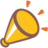 Preden začnem z navodili, najprej malo miganja. Pomagaj si s tole shemo, v kateri so vaje za boljšo voljo: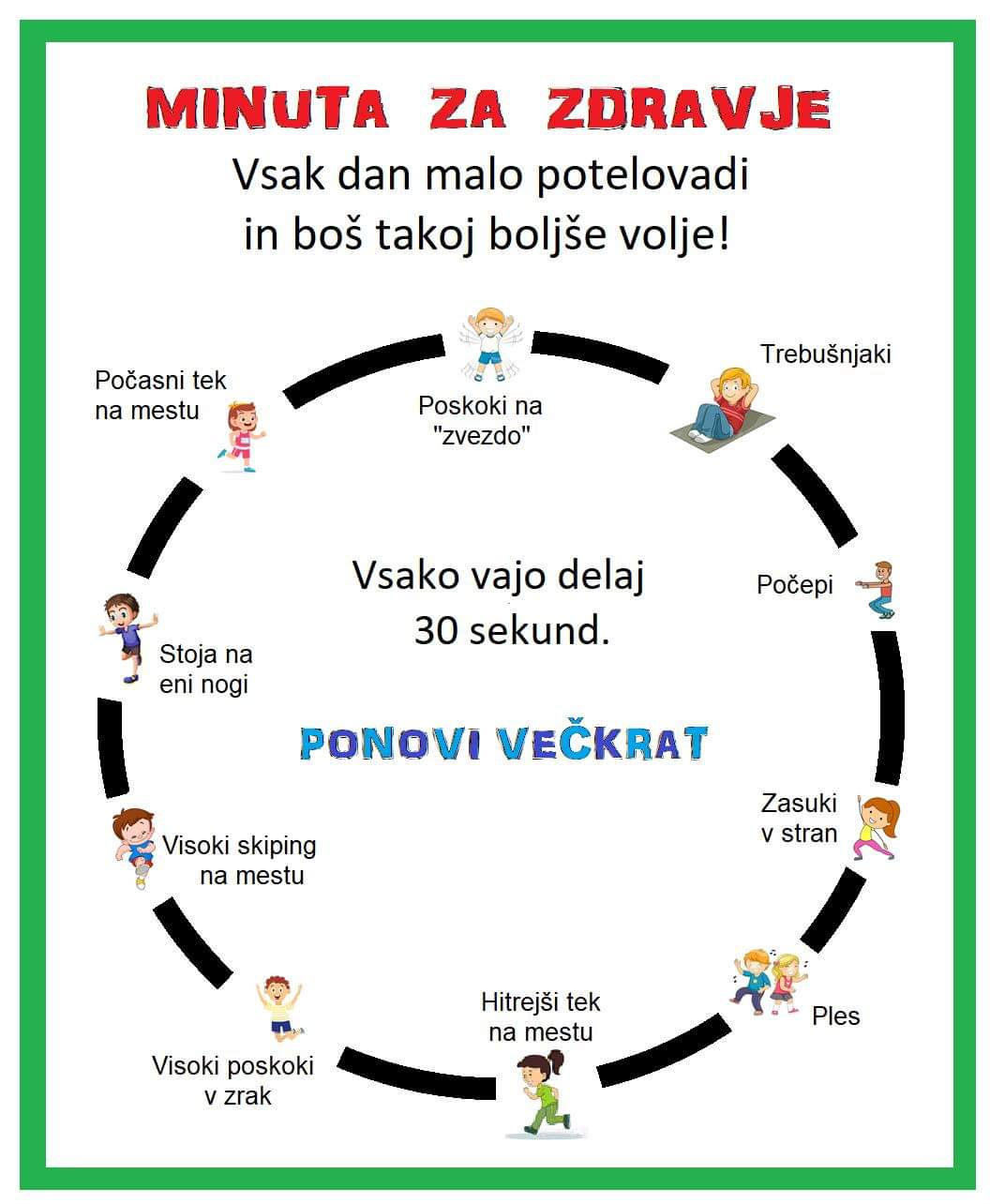 ...zraven pa lahko poslušaš tole glasbo: https://www.youtube.com/watch?v=VdxDnuXj4ycNadaljuj z utrjevanjem desetprstnega tipkanja na https://www.typingstudy.com/, saj boš dobil/a oceno iz njega. Nova snov: Danes bomo začeli z osnovami programiranja. Reši prve 3 naloge  Pišek in zrna, ki se nahajajo na spletnem naslovu:https://pisek.acm.si/contents/4907-4902-6586947264732270-337559782458156072/ .Povratna informacija: pošlji mi na ingrid.janezic@os-mk.si , ali so ti bile naloge všeč in koliko od njih ti jih je uspelo rešiti.Bodri dobro.Lep pozdrav,Ingrid